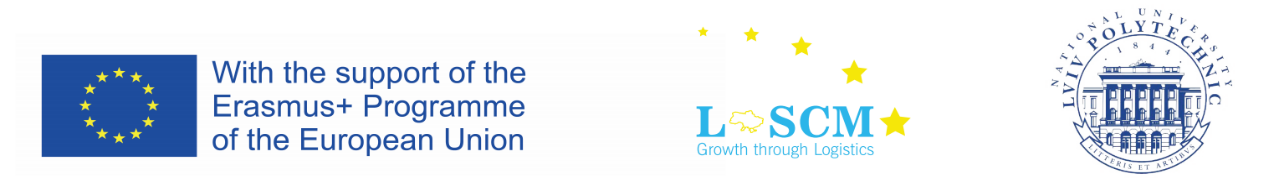 Літня школа 2022Логістика та управління ланцюгами поставокSummer School in Logistics Week Format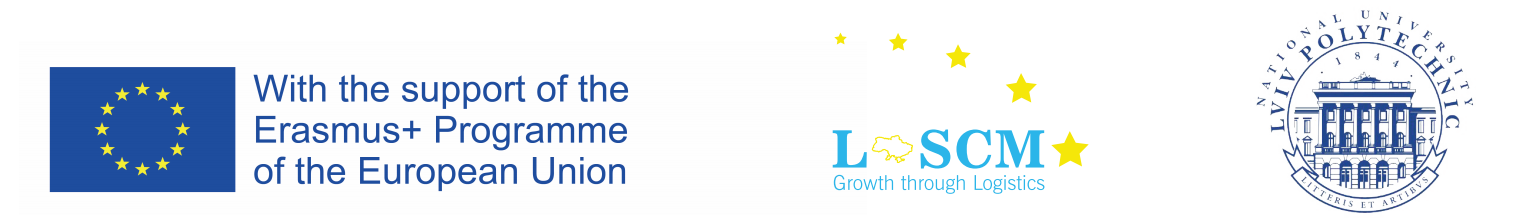 Літня школа 2022 : Логістика та управління ланцюгами поставокПРОГРАМА  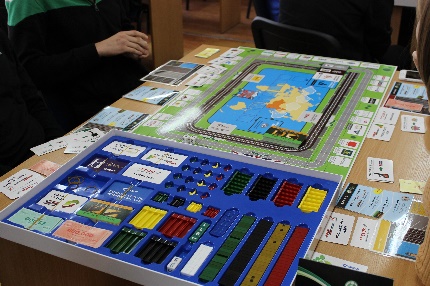 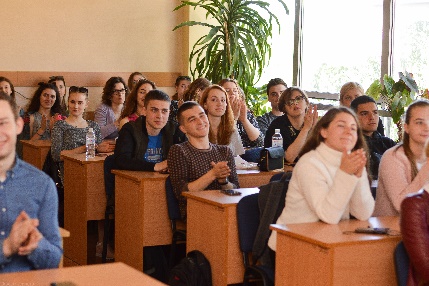 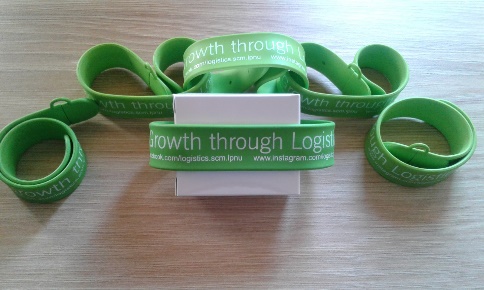 Мета: ознайомлення зі сферою Логістики та управлінням ланцюгами поставокЦільова аудиторія: учні старших класів (цього року учасниками є учні Львівської академічної гімназії)Формат заходів:  бізнес- ігри (офлайн)ПонеділокПонеділок1000-1015Відкриття Літньої школи. Вітальне слово модераторів. 1015-1145Знайомство. Teambuilding.1145-1200Перерва1200-1315Міні-лекція. Єврологістика: драйвери розвиткуБізнес-гра Alias1315-1330Блок «Питання-відповіді»ВівторокВівторок1000-1130Міні-лекція. Ринок логістичних послугБізнес-гра Business on the move1130-1145Перерва1145-1315... продовження гри1315-1330Блок «Питання-відповіді»СередаСереда1000-1130Міні-лекція. Логістика на виробництвіЛогістична бізнес-гра 1130-1145Перерва1145-1315... продовження гри 1315-1330Блок «Питання-відповіді»ЧетверЧетвер1000-1130Міні-лекція. Логістика та управління ланцюгами поставок Бізнес-гра «Управління ланцюгами поставок»1130-1145Перерва 1145-1315... продовження гри1315-1330Блок «Питання-відповіді»П’ятницяП’ятниця1000-1200Екскурсії1200-1230Перерва1230-1300Закриття Літньої школи: фотозвіт та вручення сертифікатівМодератори Літньої школи:Модератори Літньої школи: Крикавський Євген Васильович, Гайванович Наталія Василівна Чорнописька Наталія Вікторівна, Похильченко Олена Анатоліївна Довгунь Оксана Степанівна, Леонова Софія Володимирівна Крикавський Євген Васильович, Гайванович Наталія Василівна Чорнописька Наталія Вікторівна, Похильченко Олена Анатоліївна Довгунь Оксана Степанівна, Леонова Софія ВолодимирівнаКонтакти: Контакти: Наталія Гайванович: +380504309659Наталія Гайванович: +380504309659